Dyffryn Clwyd Mission Area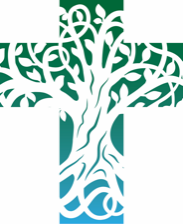 Sunday 12th September 15th Sunday after TrinityPrayers for those in particular need: If you know anyone who would like to be included in our weekly prayer list across our churches – please email the administrator by Thursday lunchtime each week on admin@dyffrynclwyd.co.uk;  We continue to hold in our prayers, those who are sick or in particular need especially: Merion; Frank; Mari; Casandra; Eirlys; Pat; May; Briony; Janet; Sylvia; Lesley; Sandra; Faith; Sheila; Peter; Ion & Monica; Val; Margaret; John; Suzanne; Rosina, Jean, Karen, Rosemary Williams; Michael and Rosita; Stella and family; Colin Edwards; Sian Harrison; Zackery Okane; Susan Davies; Jackie; Judith; Karl; Frank Potter; Caroline Bennett, FrancisWe remember those recently departed; David Jones; Joan Williams; Thelma Smith; Glenys Whittigham; Joyce Collins; Gwyneth MorrisNursing Homes and Care Homes: We continue to pray for all those who live and work in our nursing and residential care homes. ----------------------------------------------------------------------------------------------------------------------------------MASKS MUST BE WORN IN CHURCHIF YOU HAVE A MEDICAL EXEMPTION PLEASE INFORM THE CLERGY.Services for 19th September 20219.00 am Llanarmon & Llanrhydd; 9.30 am Cyffylliog; 10.30 am Llangynhafal, Llanbedr DC & St Peter’s Ruthin; 11.00 am Llanfair DC; 4.00 pm Llanfwrog & Llanynys.6.00pm Evening Prayer LlanychanMid-Week Worship – Monday & Tuesday 10am Morning Prayer, St Peter’s Ruthin; Tuesday 6pm Celtic Eucharist Llanbedr DC; Wednesday, Thursday & Friday 9.30am Short-Eucharist, Llanbedr DC ; Friday, 10am Meditation, Llanfair DC.Our regular monthly Prayer for Growth meeting via zoom; the next one is scheduled for 6th October.  If you need more information, please contact Judi.  We will send you the zoom link nearer the time. judigait@yahoo.co.uk.WEDNESDAY 15th SEPTEMBER - 7pm in St. Peter’s. An open meeting for all our congregations and the wider church community to discover something of the Vision for Future Mission and Ministry within the Ruthin Town Churches. EVERYONE WELCOME! Pilgrimage: Saturday 18th of September. We are planning a day pilgrimage to start at 10am from Llanynys and journeying to Llanychan where we will celebrate the Eucharist before continuing to Llangynhafal for the Healing Liturgies. The day should end around 4pm, dress appropriately for the weather forecast and bring a packed lunch.Sunday 3rd October at 2pm - The annual Gwylmabsant festival at Efenechtyd ChurchThis celebration will include a short service, throwing of the Feat Stone, hugging of the church plus tea and cake. The Feat Stone (101 lbs) was traditionally thrown backwards over the head by the young men of the parish to determine the champion for the coming year. Over the years, we have had a variety of ‘stone throwers’ from all over UK. This year, Paul Thorpe from Wrexham will demonstrate for us his skills.Advance Notice: Service for One World Week. The time of the service on October 24th will be at 2pm at the Catholic Church. We hope that this time of 2pm will also enable those congregations that worship in the morning to send a representative to the service.Readings for Next Sunday September 19th 2021:- SIXTEENTH SUNDAY AFTER TRINITYProverbs 31. 10-31	Psalm 1	James 3.13 – 4.3, 7, 8a	Mark 9. 30-37A reading from Proverbs   (1.20-33)Wisdom cries out in the street; in the squares she raises her voice. At the busiest corner she cries out; at the entrance of the city gates she speaks: ‘How long, O simple ones, will you love being simple? How long will scoffers delight in their scoffing and fools hate knowledge? Give heed to my reproof; I will pour out my thoughts to you; I will make my words known to you.‘Because I have called and you refused, have stretched out my hand and no one heeded, and because you have ignored all my counsel and would have none of my reproof, I also will laugh at your calamity; I will mock when panic strikes you, when panic strikes you like a storm, and your calamity comes like a whirlwind, when distress and anguish come upon you. Then they will call upon me, but I will not answer; they will seek me diligently, but will not find me. Because they hated knowledge and did not choose the fear of the Lord, would have none of my counsel, and despised all my reproof, therefore they shall eat the fruit of their way and be sated with their own devices.‘For waywardness kills the simple, and the complacency of fools destroys them; but those who listen to me will be secure and will live at ease, without dread of disaster.’This is the word of the Lord.Thanks be to God.Psalm 19 v1-61	The heavens are telling the glory of God; and the firmament proclaims his handiwork.2	Day to day pours forth speech, and night to night declares knowledge.3	There is no speech, nor are there words; their voice is not heard;4	yet their voice goes out through all the earth, and their words to the end of the world. 5	In the heavens he has set a tent for the sun, which comes out like a bridegroom from his wedding canopy, and like a strong man runs its course with joy.6	Its rising is from the end of the heavens, and its circuit to the end of them; and nothing is hidden from its heat.A reading from James   (3.1-12)Not many of you should become teachers, my brothers and sisters, for you know that we who teach will be judged with greater strictness. For all of us make many mistakes. Anyone who makes no mistakes in speaking is perfect, able to keep the whole body in check with a bridle.If we put bits into the mouths of horses to make them obey us, we guide their whole bodies. Or look at ships: though they are so large that it takes strong winds to drive them, yet they are guided by a very small rudder wherever the will of the pilot directs.So also the tongue is a small member, yet it boasts of great exploits.  How great a forest is set ablaze by a small fire! And the tongue is a fire. The tongue is placed among our members as a world of iniquity; it stains the whole body, sets on fire the cycle of nature, and is itself set on fire by hell.For every species of beast and bird, of reptile and sea creature, can be tamed and has been tamed by the human species, but no one can tame the tongue – a restless evil, full of deadly poison. With it we bless the Lord and Father, and with it we curse those who are made in the likeness of God. From the same mouth come blessing and cursing.My brothers and sisters, this ought not to be so. Does a spring pour forth from the same opening both fresh and brackish water? Can a fig tree, my brothers and sisters, yield olives, or a grapevine figs? No more can salt water yield fresh. This is the word of the Lord.Thanks be to God.Listen to the Gospel of Christ according to St Mark   (8.27-38)Glory to you, O Lord.Jesus went on with his disciples to the villages of Caesarea Philippi; and on the way he asked his disciples, ‘Who do people say that I am?’And they answered him, ‘John the Baptist; and others, Elijah; and still others, one of the prophets.’He asked them, ‘But who do you say that I am?’Peter answered him, ‘You are the Messiah.’And he sternly ordered them not to tell anyone about him.  Then he began to teach them that the Son of Man must undergo great suffering, and be rejected by the elders, the chief priests, and the scribes, and be killed, and after three days rise again.He said all this quite openly. And Peter took him aside and began to rebuke him. But turning and looking at his disciples, he rebuked Peter and said, ‘Get behind me, Satan! For you are setting your mind not on divine things but on human things.’He called the crowd with his disciples, and said to them, ‘If any want to become my followers, let them deny themselves and take up their cross and follow me. For those who want to save their life will lose it, and those who lose their life for my sake, and for the sake of the gospel, will save it. For what will it profit them to gain the whole world and forfeit their life? Indeed, what can they give in return for their life? Those who are ashamed of me and of my words in this adulterous and sinful generation, of them the Son of Man will also be ashamed when he comes in the glory of his Father with the holy angels.’This is the Gospel of the Lord.Praise to you, O Christ.Post Communion PrayerKeep, O Lord, your Church, with your perpetual mercy; and, because without you our human frailty cannot but fall, keep us ever by your help from all things hurtful, and lead us to all things profitable to our salvation; through Jesus Christ our Lord.Amen.ColectO Dduw, yn dy drugaredd hael anfonaist yr Ysbryd Glân ar dy Eglwys, yn nhân ysol dy gariad:  caniatâ i’th bobl fod yn danbaid yng nghymdeithas yr efengyl fel, gan fyw’n wastadol ynot ti, y ceir hwy yn gadarn mewn ffydd ac yn ymroddgar eu gwasanaeth; trwy Iesu Grist ein Harglwydd, sy’n fyw ac yn teyrnasu gyda thi a’r Ysbryd Glân, yn un Duw, yn awr ac am bythAmen.Darlleniad o Ddiarhebion   (1.20-33)Y mae doethineb yn galw'n uchel yn y stryd, yn codi ei llais yn y sgwâr, yn gweiddi ar ben y muriau, yn traethu ei geiriau ym mynedfa pyrth y ddinas. Chwi'r rhai gwirion, pa hyd y bodlonwch ar fod yn wirion, ac yr ymhyfryda'r gwatwarwyr mewn gwatwar, ac y casâ ffyliaid wybodaeth? Os newidiwch eich ffyrdd dan fy ngherydd, tywalltaf fy ysbryd arnoch, a gwneud i chwi ddeall fy ngeiriau.Ond am i mi alw, a chwithau heb ymateb, ac imi estyn fy llaw, heb neb yn gwrando; am i chwi ddiystyru fy holl gyngor, a gwrthod fy ngherydd - am hynny, chwarddaf ar eich dinistr, a gwawdio pan ddaw dychryn arnoch, pan ddaw dychryn arnoch fel corwynt, a dinistr yn taro fel storm, pan ddaw adfyd a gwasgfa arnoch. Yna galwant arnaf, ond nid atebaf; fe'm ceisiant yn ddyfal, ond heb fy nghael. Oherwydd iddynt gasáu gwybodaeth, a throi oddi wrth ofn yr Arglwydd, a gwrthod fy nghyngor, ac anwybyddu fy holl gerydd, cânt fwyta o ffrwyth eu ffyrdd, a syrffedu ar eu cynlluniau.Oherwydd bydd anufudd-dod y gwirion yn eu lladd, a difrawder y ffyliaid yn eu difa. Ond bydd yr un a wrendy arnaf yn byw'n ddiogel, yn dawel heb ofni drwg.Dyma air yr Arglwydd.Diolch a fo i Dduw.Salm 19: 1-61	Y mae'r nefoedd yn adrodd gogoniant Duw, a'r ffurfafen yn mynegi gwaith ei ddwylo.2	Y mae dydd yn llefaru wrth ddydd, a nos yn cyhoeddi gwybodaeth wrth nos.3	Nid oes iaith na geiriau ganddynt, ni chlywir eu llais;4	eto fe â eu sain allan drwy'r holl ddaear a'u lleferydd hyd eithafoedd byd.5	Ynddynt gosododd babell i'r haul, sy'n dod allan fel priodfab o'i ystafell, yn llon fel campwr yn barod i redeg cwrs.6	O eithaf y nefoedd y mae'n codi, a'i gylch hyd yr eithaf arall; ac nid oes dim yn cuddio rhag ei wres.Darlleniad o Iago   (3.1-12)Fy nghyfeillion, peidiwch â thyrru i fod yn athrawon, oherwydd fe wyddoch y byddwn ni'r athrawon yn cael ein barnu'n llymach. Oherwydd y mae mynych lithriad yn hanes pawb ohonom. Os gall rhywun ymgadw rhag llithro yn ei ymadrodd, dyma un perffaith, â'r gallu ganddo i ffrwyno ei holl gorff hefyd.Yr ydym yn rhoi'r ffrwyn yng ngenau'r march i'w wneud yn ufudd inni, ac yna gallwn droi ei gorff cyfan. A llongau yr un modd; hyd yn oed os ydynt yn llongau mawr, ac yn cael eu gyrru gan wyntoedd geirwon, gellir eu troi â llyw bychan iawn i ba gyfeiriad bynnag y mae'r peilot yn ei ddymuno.Felly hefyd y mae'r tafod; aelod bychan ydyw, ond y mae'n honni pethau mawr.  Ystyriwch fel y mae gwreichionen fechan yn gallu rhoi coedwig fawr ar dân. A thân yw'r tafod; byd o anghyfiawnder ydyw, wedi ei osod ymhlith ein haelodau, yn halogi'r corff i gyd, ac yn rhoi holl gylch ein bodolaeth ar dân wrth iddo ef ei hun gael ei roi ar dân gan uffern.Y mae'r hil ddynol yn gallu rheoli pob math o anifeiliaid ac adar, o ymlusgiaid a physgod; yn wir, y mae wedi eu rheoli. Ond nid oes neb sy'n gallu rheoli'r tafod. Drwg diorffwys yw, yn llawn o wenwyn marwol. Â'r tafod yr ydym yn bendithio'r Arglwydd a'r Tad; â'r tafod hefyd yr ydym yn melltithio'r rhai a luniwyd ar ddelw Duw. o'r un genau y mae bendith a melltith yn dod.Fy nghyfeillion, nid felly y mae pethau i fod. A welir dŵr peraidd a dŵr chwerw yn tarddu o lygad yr un ffynnon? A yw'r pren ffigys, fy nghyfeillion, yn gallu dwyn olifiau, neu'r winwydden ffigys? Nac ydyw, ac ni ddaw dŵr peraidd o ddŵr hallt chwaith.Dyma air yr Arglwydd.Diolch a fo i Dduw.Gwrandewch Efengyl Crist yn ôl Sant Marc.(8.27-38)Gogoniant i ti, O ArglwyddAeth Iesu a'i ddisgyblion allan i bentrefiCesarea Philipi, ac ar y ffordd holodd ei ddisgyblion: "Pwy," meddai wrthynt, "y mae pobl yn dweud ydwyf fi?"Dywedasant hwythau wrtho, "Mae rhai'n dweud Ioan Fedyddiwr, ac eraill Elias, ac eraill drachefn, un o'r proffwydi."Gofynnodd ef iddynt, "A chwithau, pwy meddwch chwi ydwyf fi?"Atebodd Pedr ef, "Ti yw'r Meseia." Rhybuddiodd hwy i beidio â dweud wrth neb amdano.Yna dechreuodd eu dysgu bod yn rhaid i Fab y Dyn ddioddef llawer, a chael ei wrthod gan yr henuriaid a'r prif offeiriaid a'r ysgrifenyddion, a'i ladd, ac ymhen tridiau atgyfodi.Yr oedd yn llefaru'r gair hwn yn gwbl agored. A chymerodd Pedr ef ato a dechrau ei geryddu. Troes yntau, ac wedi edrych ar ei ddisgyblion ceryddodd Pedr."Dos ymaith o'm golwg, Satan," meddai, "oherwydd nid ar bethau Duw y mae dy fryd ond ar bethau dynol."Galwodd ato'r dyrfa ynghyd â'i ddisgyblion a dywedodd wrthynt, "Os myn neb ddod ar fy ôl i, rhaid iddo ymwadu ag ef ei hun a chodi ei groes a'm canlyn i. Oherwydd pwy bynnag a fyn gadw ei fywyd, fe'i cyll, ond pwy bynnag a gyll ei fywyd er fy mwyn i a'r Efengyl, fe'i ceidw. Pa elw a gaiff rhywun o ennill yr holl fyd a fforffedu ei fywyd? Oherwydd beth a all rhywun ei roi'n gyfnewid am ei fywyd? Pwy bynnag fydd â chywilydd ohonof fi ac o'm geiriau yn y genhedlaeth annuwiol a phechadurus hon, bydd ar Fab y Dyn hefyd gywilydd ohonynt hwy, pan ddaw yng ngogoniant ei Dad gyda'r angylion sanctaidd."Dyma Efengyl yr Arglwydd.Moliant i ti, O Grist.Gweddi ar ôl y CymunCadw, O Arglwydd, dy Eglwys, â’th drugaredd tragwyddol; a chan na all ein gwendid dynol hebot ti ond syrthio, cadw ni bob amser trwy dy gymorth rhag pob peth niweidiol, ac arwain ni at bob peth sy’n fuddiol i’n hiachawdwriaeth; trwy Iesu Grist ein Harglwydd.Amen.Dyffryn Clwyd Mission Area OfficeThe office will be closed to visitors for the present time.  Please contact me onEmail at admin@dyffrynclwyd.co.uk;Web address www.Dyffrynclwyd.co.uk;The CollectGod, who in generous mercy sent the Holy Spirit upon your Church in the burning fire of your love:  grant that your people may be fervent in the fellowship of the gospel that, always abiding in you, they may be found steadfast in faith and active in service; through Jesus Christ your Son our Lord, who is alive and reigns with you and the Holy Spirit, one God, now and for ever.Amen.